无线USB麦克风方案方案介绍      本方案是由一个发射模块和一个USB麦克风接收模块组成，发射板可以接麦克风和音频信号，接收模块与电脑或者平板等移动设备采用音频数据流通信，可提高信噪比和无损传输。本方案可应用于网络K歌、乐器电脑录音、教学演讲扩音和录音、语音识别、语音转文字等。二. 特点1、预置信道数14个，一发多收，多套一起使用自动分配信道。2、采样频率：8KHz、16KHz、32kHz、44.1KHz可选，分辨率：16bit3、采用A-LAW音频算法4、采用A-FFC通信协议5、音频传输采用数字化处理，抗干性强6、信道质量不好，误码率高时自动静音7、发射切换信道，接收自动跟随。8、无线传输距离空旷地带 50米以上4. 規格	四、功能简介	1、配对			发射与接收第一次使用需要配对，配对只需一次，以后开机即可使用	2、音量调整			发射模块的前置放大可调，最大可放大 50dB	3、静音			本系统具有静音控制功能	4、USB麦克风			采样率 8K 16K 32K可选，具有免驱功能	5、USB键盘鼠标			内置键盘鼠标的功能，具有免驱功能	6、切换信道无线传输受到干扰时可以无缝切换信道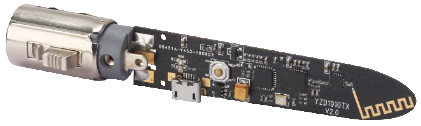 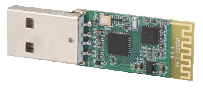 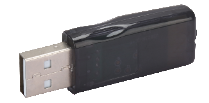 规格项目发射模块接收模块供电电压3.3V-5V3.3V-5V消耗电流<80mA<50mA工作温度0 ～ +0 ～ +频率范围2400～2483.5MHz2400～2483.5MHz信道数目1414调制方式GFSKGFSK发射功率15dBM接收灵敏度-85dBm(Min.)输出阻抗10K输出电平2.5Vp-p(Max)音频时延<5ms<5ms动态范围@1kHz81dB81dB失真度THD0.1%0.1%